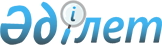 2010 жылға дейін Астана қаласының орталықтандырылған жылумен қамтамасыз ету жүйесін дамыту бағдарламасы
					
			Күшін жойған
			
			
		
					Астана қалалық мәслихатының шешімі 2002 жылғы 2 мамырдағы N 160/30-ІІ. Астана қалалық Әділет басқармасында 2002 жылғы 25 мамырда тіркелді. Тіркеу N 203. Күші жойылды - Астана қаласы мәслихатының 2010 жылғы 29 желтоқсандағы N 421/55-IV шешімімен.      Ескерту. Күші жойылды - Астана қаласы мәслихатының 2010.12.29 N 421/55-IV шешімімен.      Астана қаласының әкімияты ұсынған 2010 жылға дейін Астана қаласының орталықтандырылған жылумен қамтамасыз ету жүйесін дамыту бағдарламасын қарап, Қазақстан Республикасы K951000_ Конституциясының 86-бабының және "Қазақстан Республикасындағы жергілікті мемлекеттік басқару және өзін-өзі басқару туралы" 

Z010148_ 2001 жылғы 23 қаңтардағы Қазақстан Республикасы Заңының 6-бабының негізінде Астана қаласының мәслихаты былай деп шешті: 

       Ескерту. Кіріспеге өзгерту енгізілді - Астана қаласы мәслихатының 2009.05.28 N 226/35-IV (қолданысқа енгізілу тәртібін  2-тармақтан қараңыз) Шешімімен. 

      1. Қоса беріліп отырған 2010 жылға дейін Астана қаласының орталықтандырылған жылумен қамтамасыз ету жүйесін дамыту бағдарламасы бекітілсін.      Астана қалалық мәслихаты 

      сессиясының төрағасы       Астана қалалық мәслихаты 

      хатшысының міндетін атқарушы Астана қалалық мәслихатының 

2002 жылғы 2 мамырдағы 

N 160/30-ІІ шешімімен  

бекітілген        2010 жылға дейін Астана қаласының орталықтандырылған жылумен қамтамасыз ету жүйесін дамыту бағдарламасы  Төлқұжат       Бағдарламаның атауы: 

      Астана саласын орталықтандырылған жылумен қамту жүйесiн дамытуды 2010 жылға дейiнгi бағдарламасы (одан әрi - Дамыту бағдарламасы) 

      Бағдарламаны әзiрлеушi: 

      "Астанагенплан" коммуналдық мемлекеттiк кәсiпорыны 

      Дамыту бағдарламасын жүзеге асыру кезеңi: 

      2002-2010 ж.ж. 

      Бағдарламаның құрылымы: 

      Астана қаласын орталықтандырылған жылумен қамту жүйесiн дамытудың 2010 жылға дейiнгi бағдарламасы 8 бөлiмнен құралған. 



  

                            1. Кiрiспе 



  

      Астана қаласын жылумен қамту жүйесiн дамыту қаланың 2010 жылға келешекте 2030 жылға дейiнгi даму қарқынына сәйкес, көздерi, әртүрлi нысандағы жылу пункттерi, сорғы стансалары, магистральдi және үлестiру желiлерi бар, сенiмдi, ұзақ мерзiмдi, экономикалық тұрғыдағы, өткiзу тәсiлi және қоршаған ортаны қорғау талаптары есебiнен шешiлуi қажет. 

      Осы бағдарлама "КазНИПИЭнергопром Институты" ЖАҚ дайындаған магистральдi жылу желiлерi жiберу қабiлетiнің резервтерiн және ЖЭО-1 мен ЖЭО-2 жылу қуатының резервтерiн жоғары мөлшерде қолдануды есепке ала, "Астана қаласын 2010 жылға келешекте 2020 жылға дейiн жылумен қамту сұлбаларын" дамытуға дайындалған. 

      Орталықтандырған жылумен қамту жүйесiнiң экономикалық көрсеткiштерiн көтеру мақсатында ЖЭО-1 және ЖЭО-2 бiрлескен жұмыстарының әлеуеттi мүмкiндiктерiн пайдалану мәселелерi қарастырылған. 



  

        2. Орталықтандырылған жылумен қамту жүйесiнiң қазiргi 

                          жағдайының анализi 



  

      ЖЭО-1 және ЖЭО-2-ден ортақтандырылған жылумен қамтамасыз ету жүйесi (ОЖЖ) Астана қаласының оң жақ жағалауында дамуға бет алды (жалпы жылу жүктемесiнiң 63%), әсiресе Орталық және Оңтүстiк-Шығыс жобалау аудандарында. Жағу кезеңi шамамен 7 ай құрайды, ал ыстық су беру жыл бойы 

жүргiзiледi. Орталықтандырылған жылумен қамту жүйесiндегi (ОЖЖ) ЖЭО-1 және ЖЭО-2 жұмыстарының сызбасы бiрлескен. ЖЭО-2-ден ЖЭО-1-ге жылу С-1 бiрлестiрiлген магистралiмен 165 Гкал/сағ дейiн жiберiледi. ЖЭО-2-ге жылуды қайтару С-2 магистралы арқылы ЖЭО-1 шегiнiм сорғысымен жүзеге асырылады. Қаланың солтүстiк-батыс бөлiгiнде орналасқан ЖЭО-2 келесi негiзгi құрал-жабдықтар орнатылған: N 1 тәсiм ------------------------------------------------------------------------- NN Құрал-жабдықтар атауы Енгi. Бу Номинальды 01.01.2002 зiлген қысымы (белгiленген) жылдағы жұмыс жыл кгс/см2 қуат, өнiмдiлiгi iстеген сағаты ------------------------------------------------------------------------- Турбиналар: 1. ПР-4-35/5/1,2 КТЗ, ст.N2 1962 35 4 МВт 175365 2. Р-6-35/10 КТЗ, ст.N3 1968 35 6 МВт 65753 3. Р-12-35/5 КТЗ, ст. N4 1972 35 12 МВт 161981 Энергетикалық қазандар: 1. Е-65-39 ст.N1 1999 39 65 т/ч 8192 2. Е-65-39 ст.N2 2000 39 65 т/ч 2810 3. БКЗ-50-39Ф ст.N3 1963 39 50 т/ч 191332 4. К-50-40 ст.N4 1967 40 50 т/ч 2001 жылы толық жаңартылды Су ысыту қазандары: 5. ПТВП-100 ст.N5 1966 - 100 Гкал/ч 123652 6. ПТВП-100 ст.N6 1967 - 100 Гкал/ч 128539 7. ПТВП-100 ст.N7 1969 - 100 Гкал/ч 120133 8. ПТВМ-100 ст.N8 1971 - 100 Гкал/ч 63 055 9. ПТВМ-100 ст.N9 1973 - 100 Гкал/ч 49 151 10. ПТВМ-100 ст.N10 1977 - 100 Гкал/ч 39 828 ------------------------------------------------------------------------- 

      ЖЭО-1 негiзгi құрал-жабдықтары табиғи және сапалы тұрғыдан ескiрген және қазiргi уақытта ауыстыру жұмыстары жүргiзiлуде. БКЗ-50-39 - үлгiдегi ст.N1 және ст.N2 қазандар сол ошақтарда жаңа Е-65-39 - қазандарымен ауыстырылды, ст.N 4 толық жаңартылды және оны су ысыту қазанына ауыстыру жұмыстары қарастырылуда. 

      ПТВМ-100 мазут қазандарының (ст.N8, ст.N9, ст.N10) жұмыстары тоқтатылған және соңғы екi жылда қолданылмаған, оларға кешендi жөндеу қажет. 

      01.01.2002 жылда ЖЭО-1 мөлшерлiк жылу қуаты меншiктi қажеттiлiктердiң 

есебiнсiз 294 Гкал/сағ. құрады. Мөлшерлiк жылу уақытының төмендеуi 2000 жылмен салыстырғанда (315 Гкал/сағ.) ст. N 4 қазан агрегатын қайта құрастырумен шартталған. ЖЭО-1 су ысыту қазандары ЖЭО-1 аймағындағы жылыту жүктемесi кестесiнiң қазан кезеңiнде жұмыс iстейдi. Қаланың солтүстiк-шығыс бөлiгiнде орналасқан ЖЭО-2 келесi негiзгi құрал-жабдықтар орнатылған: N 2 тәсiм ------------------------------------------------------------------------- NN Құрал-жабдықтар атауы Енгi. Бу Номинальды 01.01.2002 зiлген қысымы (белгiленген) жылдағы жұмыс жыл кгс/см2 қуат, өнiмдiлiгi iстеген сағаты ------------------------------------------------------------------------- Турбиналар: 1. ПТ-80/100-130/13 1979 130 80 МВт 149485 2. ПТ-80/100-130/13 1980 130 80 МВт 147212 3. ПТ-80/100-130/13 1983 130 80 МВт 126796 Энергетикалық қазандар: 1. БКЗ-420-140-5 1979 140 420 т/ч 104975 2. БКЗ-420-140-5 1981 140 420 т/ч 99120 3. БКЗ-420-140-5 1983 140 420 т/ч 93330 4. БКЗ-420-140-5 1985 140 420 т/ч 79426 5. БКЗ-420-140-5 1992 140 420 т/ч 38441 ------------------------------------------------------------------------- ЖЭО-2 негiзгi құрал-жабдықтарының жағдайы қанағаттандырарлық. 

      01.01.2002 жылғы ЖЭО-2 мөлшерлiк жылу қуаты, бу және меншiктi қажеттiлiктердiң есебiнсiз 500 Гкал/сағ. құрады. Жалпы стансалық бойлер қондырғысының болмауынан, қазiргi уақытта ЖЭО-2 энергетикалық қазандарының "бос" қуаты пайдаланылмауда. 

      Жылумен қамтамасыз етудiң жағылмайтын кезеңiнде, ЖЭО-1 аймағында ыстық суды дайындау жұмыстары үшiн ЖЭО-1 толығымен тоқтатылып, ЖЭО-2 жүргiзiледi. 

      ЖЭО-1 және ЖЭО-2 жылу негiзiнен ыстық сумен жiберiледi. Бу жiберу тек ЖЭО-2 жүргiзiледi. 

      Жылу желiлерiнiң сызбасы - жылытуға, ыстық сумен қамтамасыз етуге және желдетуге қажет жылуды бiрлесiп беретiн екi құбырлы және тұйық. Жылу жiберудi реттеу кестесi ыстық суда 150/70 о С, төмендегенде - 130/70 о С . 

      Көбiне "Теплотранзит" ЖШС кәсiпорнымен қызмет көрсетiлетiн, әрбiр жылыту ауданында дамыған жылу желiлерiнiң жүйесi бар. 

      01.01.2000 жылы қаладағы су жылу желiлерiнiң жалпы ұзақтылығы 364,2 км., бу - 25,8 км. құрады. Оның iшiнде "Теплотранзит" ЖШС-нiң қызмет көрсетуiнде 232,9 км. су жылу желiлерi бар, оның iшiнде: 

      магистральдi - 83,0 км. 

      iшкi орамдардағы - 149,9 км. 

      бу өткiзу - 13,2 км. 

      Магистральдi жылу желiлерiнiң 60% астамы жер үстi орналастыруларымен жасалған. Жер үстi төсiмдерiн жүргiзгенде, табиғи жағдайлар нәтижесiнде жабын қабатының алынуынан, жоғары мөлшерде жылу жоғалтуға әкелiп соғатын жылуды оқшаулау құрылымының тұтастығы бұзылады. 

      Қарқынды жер асты суларының қолайсыз жағдайларында жер асты төсемдерiнiң жылу желiлерi қолданылады. 

      Орталықтандырылған жылумен қамту аймағында қала тұтынушыларын ыстық сумен қамтамасыз ету (ЫСҚ) жабық сызба бойынша жүзеге асырылады. 

      Ыстық сумен қамтамасыз ету жүйесiн жөндеу немесе ауыстыру қажет. Ыстық сумен қамтамасыз ету жүйесiнде технологиялық автоматтандыру құрал-жабдықтарының болмауынан қаланы жылумен қамту жүйесi уақытылы реттелмейдi. 

      Орталықтандырылған жылумен қамтудың қолданыстағы жүйесiндегi жылу көздерi мен магистральдi жылу желiлерiнiң өткiзу қабiлеттерiнде жылу қуатының резервтерi бар, бұл қаланың сол жақ жағалауындағы (30 Гкал/сағ. дейiн) бiрiншi кезектегi объектiлердi ОЖЖ-не қосу туралы шешiм қабылдауға мүмкiндiк туғызды. 



  

                  3. Бағдарламаның мақсаты мен мiндеттерi 



  

      Осы бағдарламаның негiзгi мақсаты, жылумен қамту көздерi, тасымалдау желiлерi, олардың құрал-жабдықтары және 2010 жылға дейiнгi дамытуға арналған қаржылық шығын бағасы енетiн Астана қаласының қала құрылысын дамытумен байланысты орталықтандырылған жылумен қамту жүйесiн (ОЖЖ) дамытуда алдағы бағыттарды анықтау болып табылады. 

      Қаланың жылу энергиясы қажеттiлiгiнiң есебiн, бекiтiлген қаланы 

дамытудың бас жоспары және Астана қаласы Сәулет және қала құрылысы департаментi, "Астанагенплан" КМК, Астана қаласының Экономика және шағын бизнестi дамыту департаментi ұсынған деректер негiзiнде "КазНИПИЭнергопром Институты" ЖАҚ дайындады. Қарастырылатын кезеңде қаланың жылу жүктемесiнiң болжамдық өсу деңгейi келесi деректер бойынша сипатталады (N 3 тәсiм). N 3 тәсiм ------------------------------------------------------------------------ Тұтынушылар атауы Жылу жүктемесi, Гкал/сағ. ------------------------------------------------------------------------ 01.01. 01.01. 2005 ж. 2010 ж. 2020 ж. 2000 ж. 2001 ж. (болжам) (болжам) (болжам) ------------------------------------------------------------------------ 1. Тұрғын-коммуналды сектор, барлығы: 883 934 1021 1225 1520 оның iшiнде сол жақ жағалау бөлiгi: 56 63 91 124 230 2. Қоғамдық-азаматтық нысандағы объектiлер, барлығы: 95 98 314 348 420 оның iшiнде сол жақ жағалау бөлiгi: - - 147 167 190 3. Өнеркәсiп (ыстық су), барлығы: 101 101 175 257 380 оның iшiнде сол жақ жағалау бөлiгi: 9 9 9 9 9 3. Өнеркәсiп (бу), барлығы: 31 31 50 55 60 оның iшiнде сол жақ жағалау бөлiгi: - - - - - Қала бойынша БАРЛЫҒЫ 1110 1164 1560 1885 2380 - бу 31 31 50 55 60 - ыстық су, барлығы: 1079 1133 1510 1830 2320 оның iшiнде сол жақ жағалау бөлiгi: 65 72 247 300 420 ------------------------------------------------------------------------ 

      Жылу энергиясына сұраныстың өсуiн қанағаттандыру үшiн ЖЭО-1 және ЖЭО-2 мөлшерлiк жылу қуаттарын ұлғайту, жаңа магистральдi жылу желiлерi мен құрылыстарды қайта жаңарту, ауыстыру және салу қажет. 

      ЖЭО-1 және ЖЭО-2 стансаларын қайта жаңарту қаладағы жылу қуатының тапшылығын 2005 жылға дейiн, ал ЖЭО-2 кеңейту электр және жылу қуатының тапшылығын 2010 жылға дейiн жояды. Аталған сұрақтар тек, жылу және электрмен қамту жүйесiн келешекте дамыту жөнiндегi жоба шешiмдерiнiң базасымен оңтайлы шешiлуi мүмкiн. 

"КазНИПИЭнергопром Институты" ЖАҚ-ның және "Энергия" ЖАҚ-ның зерттеу жұмыстары бойынша 2010 жылға дейiнгi келешектегi жылу энергиясына сұраныс болжамы негiзiнде ЖЭО-2 кеңейтудi қарастыру қажет (қосымша қуаты 110-120 МВт ст.N 4 турбогенераторын және қуаты 420-500 т/сағ. ст.N 6 қазанагрегат орнату). Осы шаралар қаланы электр энергиясымен қамту сенiмдiлiгiн күшейтудi және 2010 жылға дейiнгi жылу жүктемесiнiң пайда болатын тапшылығын шешуге мүмкiндiк жасайды.  4. Бағдарламаны жүзеге асырудың негiзгi бағыттары 

мен механизмi  4.1. 2005-2010 жылдарда қаланың жылу жүктемесiндегi қажеттiлiгiн қамту құрылымы       Табу көздерiнiң негiзгi қорларын жаңарту стансаның белгiленген және мөлшерлi жылу қуатын өсiруге мүмкiндiк жасайды. 01.01.2002 жылдағы ЖЭО-1 және ЖЭО-2 белгiленген және мөлшерлiк жылу қуаттары жөнiндегi деректер N 4 тәсiмде келтiрiлген: N 4 тәсiм ------------------------------------------------------------------------- N Атауы Жылдар бойынша стансаның қуаты 2000 2001 2005 2010 ------------------------------------------------------------------------- 1 ЖЭО-1 Белгiленген жылу қуаты, Гкал/сағ. 731 733 803 818 Меншiктi қажеттiлiк есебiмен мөлшерлiк жылу қуаты, Гкал/сағ. 333 312 592 638 ------------------------------------------------------------------------- 2 ЖЭО-2 Белгiленген жылу қуаты, Гкал/сағ. 926 926 926 1084 Меншiктi қажеттiлiк есебiмен мөлшерлiк жылу қуаты, Гкал/сағ. 540 581 810 1024 ------------------------------------------------------------------------- 3 Стансалар бойынша барлығы: ЖЭО-1, ЖЭО-2 Белгiленген жылу қуаты, Гкал/сағ. 1657 1659 1729 1902 Меншiктi қажеттiлiк есебiмен мөлшерлiк жылу қуаты, Гкал/сағ. 873 893 1402 1662 ------------------------------------------------------------------------- Жылу желiлерi жүйесiнiң дамуы, орталықтандырылған жылумен қамту аймағында қаланың оң жақ және сол жақ жағалауларында барлық көпқабатты құрылыстарды (3 қабатты және одан жоғары) жылу жүктемесiмен қамтамасыз ету варианты бойынша қарастырылады. ЖЭО-1 және ЖЭО-2 аймақтарында ыстық суды жылу жүктемесiмен қамтамасыз ету құрылымы N 5 тәсiмде келтiрiлген. N 5 тәсiм -------------------------------------------------------------- Атауы 2005 ж. 2010 ж. -------------------------------------------------------------- Жылу жүктемесi, барлығы 909 1 256 ЖЭО-2, оның iшiнде: 639 832 ЖЭО-2 аймағына жылу жiберу 422 615 ЖЭО-1 аймағына жылу жiберу 217 217 ЖЭО-1 270 424 ------------------------------------------------------------- Жылу желiлерiнде жылуды жоғалту: 184 189 оның iшiнде: ЖЭО-2 аймағында 120 125 ЖЭО-2 аймағында 64 64 ------------------------------------------------------------ Жылу желiлерiнде жылуды жоғалту 1 093 1 445 есебiмен жылу жүктемесi оның iшiнде: ЖЭО-2 аймағында 759 957 ЖЭО-2 аймағында 334 488 ----------------------------------------------------------- 2005-2010 жылдар кезеңiнде жаңа көп қабатты тұрғын үйлердiң құрылысы қаланың оң жақ жағалауында, сондай-ақ сол жақ жағалауында да жоспарлануда.  4.2. 2010 жылға дейiн қаланың орталықтандырылған 

жылумен қамту жүйесiн дамыту       Технико-экономикалық және экологиялық мәселелердi есепке ала отырып, "КазНИПИЭнергопром" ЖАҚ-ның "Астана қаласын жылумен қамтамасыз ету сызбасы" құрамындағы орындаған жұмыстары ЖЭО-2 және ЖЭО-1 бiрлескен қызметтерi базасында орталықтандырылған жылумен қамтамасыз ету жүйесiн әрi қарай дамытуға және сақтауға негiзделген. 



  

                            4.2.1. ЖЭО-1 дамыту 



  

      2010-2020 жылдар кезеңiнде ЖЭО-1 орталықтандырылған жылумен қамтамасыз ету жүйесiнде маңызды орын алады. 

      Астана қаласы әкiмiнiң бiрiншi орынбасарының 26.12.2001 жылғы "Астанаэнергосервис" ААҚ-мен ұсынылған және "КазНИПИЭнергопром Институты" ЖАҚ-мен орындалған "2010 жылда келешекте 2020 жылда Астана қаласын жылумен қамту сұлбасын" қарастыру жөнiндегi мәжiлiсiнiң хаттамасына сәйкес 2010 жылға дейiнгi кезеңде ЖЭО-1 және ЖЭО-2 қайта жаңартуды кезеңмен орындау қажет. 

      2005 жылға дейiн бiрiншi кезеңде - ст. N 4 бу қазанагрегатын жаңа су ысытатынға (2003 ж.) ауыстыру қарастырылуда. Мөлшерлiк қуаттың өсуi 70 Гкал/сағ. құрайды. Басқа энергетикалық құрал-жабдықтар қайта жаңартудың бiрiншi кезеңiнде, қажеттi жөндеу жұмыстары жүргiзiлгеннен кейiн жұмыс бабында қалады: 

жұмыс iстеу жағдайын қолдау үшiн қажеттi көлемде ПТВП-100 қазандарын қайта жаңарту; ст. N 3 және ст. N 4 (Р-6, Р-12) бу турбиналарын қалпына келтiру; ПТВМ-100 су ысыту (мазутты) қазандарын кешендi жөндеу және оларды консервациядан шығару, ЖЭО-1 аймағында жылу жүктемесiнiң жоғарылауын қамтамасыз ету үшiн сыртқы ауаның төменгi температура диапазоны мен жылыту жүктемесi кестесiнiң қызған шағында жұмысқа қосу; 2010 жылға дейiн бiрiншi кезеңде - ст. N 3 бу (энергетикалық) қазанагрегатын (жылу қуатының жоғарылауы 15 Гкал/сағ.) және ст. N 3 турбоагрегатын жаңарту. Қайта жаңартудан кейiнгi ЖЭО-1 мөлшерлiк жылу қуаты 818 Гкал/сағ. құрайды.  4.2.2. ЖЭО-2 дамыту       Орталықтандырылған жылу жүйесiндегi ЖЭО-2 рөлi, оң жақ жағалау және сол жақ жағалау тұтынушыларының жылу жүктемесiнiң өсуiн жабатын негiзгi базалық көзі болып сақталуда. 

      2005 жылға дейiнгi бiрiншi кезеңде ЖЭО-2 қосылатын тұтынушылардың жылу жүктемесiнiң өсуi қосымша бойлерлер (70 Гкал/сағ.) мен қыздырғы қондырғылары (200 Гкал/сағ.) бар энергетикалық қазандардың "бос" қуатын пайдалану есебiнен қарастырылады. 

      2010 жылға дейiнгi екiншi кезеңде БКЗ-420-140-5 ст. N 6 үлгiдегi энергетикалық қазандар мен Т-120/127-13,8 ст. N 4 (2007 ж.) турбиналарын орнату жолымен кеңейту қарастырылуда. ЖЭО-2 кеңейту жөнiндегi жұмыстар 2002 жылдан кеш басталмауы қажет. Жылу қуатының өсуi 158 Гкал/сағ. құрайды. 



  

              4.2.3. Магистрльдi жылу желiлерiн дамыту 



  

      Тасымалдау кезiнде ОЖЖ-де жылу энергиясын жоғалту жылына 660 мың Гкал (2000 ж.) құрайды. Жер астынан төселген қапталған құбырларда тасымалдау кезiнде жылу энергиясын жоғалту 18% төмендеп, жылына 540 мың Гкал құрайды. 

      Үкiмет ғимараттарын жылумен қамтамасыз ету сенiмдiлiгiн қамтамасыз ету үшiн бар дербес жылыту жүйелерiн (АЖЖ) резервте сақтау, ал жаңа ғимараттарға резервтiк АЖЖ пайдалану қажет. 

      Орталықтандырылған жылумен қамтамасыз ету жүйесiнен сол жақ жағалауды жылумен сенiмдi қамтамасыз ету үшiн 2001 жылы салынған М-30 жылу магистралiне (бiрiншi енгiзу, бiрiншi кезек) қосымша, ЖЭО-2-ден М-33 екiншi енгiзу құрылысын салу қарастырылды, оның жiберу қабiлетi бiрiншi енгiзудiң резервiн қамтамасыз етедi. 

Магистральдi жылу желiлерiн салу және қайта жаңарту жөнiндегi жұмыс көлемi N 10 тәсiмде келтiрiлген.  5. Қажеттi ресурстар мен қаржыландыру көздерi       1. 2010 жылға дейiнгi кезеңде қаланы орталықтандырылған жылумен қамту жүйесiн (ОЖЖ) дамытуға, жалпы қаржы салымы 162,2 млн. АҚШ долларымен бағаланды, оның iшiнде: ЖЭО-1 - 11,0 АҚШ доллары; ЖЭО-2 - 86,2 АҚШ доллары; жылу желiлерi, оның құрал-жабдықтарына - 65,0 АҚШ доллары. Қаржыландыру көздерi болып табылатындар: республикалық бюджет, Астана қаласының бюджетi, қарызға алынатын қаражат, қуатты қосқандағы төлемақы, "Астанаэнергосервис" ААҚ-ның меншiктi қаражаты.  6. Бағдарламаны жүзеге асырғандағы күтiлетiн нәтиже       Бағдарламаны жүзеге асыру нәтижесiнде 2005 және 2010 жылдары орталықтандырылған жылумен қамту үшiн ыстық су шығару жөнiнде қала ретiне сәйкес 1288 және 1531 Гкал/сағ. қуатты иеленедi (N 6 тәсiмдi қараңыз) және 2010 жылға дейiн тұрғындар санының өсуiн ескеру бойынша тұтынушыларды орталықтандырылған жылумен қамтуды сенiмдi қамтамасыз етедi. N 6 тәсiм ------------------------------------------------------------------------ Атауы Жағдайы жылдар бойынша 01.01 2005 ж. 2005 ж. 2001 ж. (болжау) (болжау) ------------------------------------------------------------------------ Жылумен қамту үшiн, қаланың ыстық су қажеттiлiгi Гкал/сағ. (бас жоспар бойынша) 1133 1510 1830 ОЖЖ-дан қаланың ыстық су қажеттiлiгi Гкал/сағ. 803 1093 1445 ЖЭО-1 және ЖЭО-2 белгiленген мөлшерлi қуаты, Гкал/сағ. 1657 1729 1902 ЖЭО-1 және ЖЭО-2 мөлшерлiк қуаты, Гкал/сағ. 7080 1288 1531 Магистральдi жылу желілерiн салу және қайта жаңарту 29,45 6,92 ------------------------------------------------------------------------ Ескертпе: Қаланың ыстық су қажеттiлiгi (бас жоспар бойынша) мен ЖЭО-1 және ЖЭО-2 мөлшерлiк жылу қуатының айырмасы дербес жылыту жүйесiмен қамтамасыз етiледi.  7. Бағдарламаны жүзеге асыру жөнiндегi iс-шаралар жоспары       2010 жылға дейiнгi кезеңде ЖЭО-1 қайта жаңартуға ұсынылған негiзгi жұмыстар тiзiмi N 7а тәсiмде келтiрiлген: N 7а тәсiм --------------------------------------------------------------------- N Жұмыстар тiзiмi Қаржы салымы, АҚШ доллары млн. --------------------------------------------------------------------- 2005 ж. 2006-2010 ж.ж. Барлығы дейiн 2010 ж. дейiн --------------------------------------------------------------------- 1. ст. N 4 бу қазанагрегатын су ысыту қазанагрегатына ауыстыру 4,6 4,6 2. стансаның қолданыстағы құралдарын қайта жаңарту және жөндеу 2,4 - 2,4 3 ст. N 3 қазанагрегатын және ст. N 3 турбоагрегатын жаңадан ауыстыру 4,0 4,0 Барлығы: 7,0 4,0 11,0 --------------------------------------------------------------------- 2010 жылға қарай қайта жаңарту жұмыстары аяқталғаннан кейiнгi ЖЭО-1 негiзгi құрал-жабдықтарының құрамы: бу қазандары: Е-65-39 үшеу; турбоагрегаттар: Р-12-35-Р екеу; қатты отынмен жағылатын су ысыту қазандары: ПТВП-100 үшеу және бiр жаңа; сұйық отынмен жағылатын су ысыту қазандары: ПТВП-100 үшеу. 

      ПТВП-100 үлгiдегi ст. N 5 (2001 ж.) және ст. N 6, ст. N 7 

(2006-2010 ж.ж.) су ысыту қазандарын жаңа су ысыту қазандарына ауыстыру бiр мезгiлде қарастырылуда. Сонымен қатар осы вариантта ЖЭО-1 мөлшерлiк жылу қуаты 2010 жылға 848 Гкал/сағ. құрайды. Бұл жағдайда, 2010 жылға қарай қайта жаңарту жұмыстары аяқталғаннан кейiнгi ЖЭО-1 негiзгi құрал-жабдықтарының құрамы: бу қазандары: Е-65-39 - үшеу; турбоагрегаттар: Р-12-35 екеу; қатты отынмен жағылатын су ысыту қазандары: төрт жаңа қазан (ст. N 4, ст. N 5, ст. N 6, ст. N 7); Сұйық отынмен жағылатын су ысытатын қазандар: ПТВМ-100 үшеу. 2010 жылға дейiнгi кезеңде ЖЭО-2 жұмыстарын жүзеге асыруға ұсынылған негiзгi жұмыстар тiзiмi N 7б тәсiмде келтiрiлген: N 7б тәсiм --------------------------------------------------------------------- N Жұмыстар тiзiмi Қаржы салымы, АҚШ доллары млн. --------------------------------------------------------------------- 2005 ж. 2006-2010 ж.ж. Барлығы дейiн 2010 ж. дейiн --------------------------------------------------------------------- 1 Жылу беру жүйесiн қайта жаңартумен (бойлерлер) қыздырымдарды орнату 3,3 3,3 2 N 6 қазанагрегат пен ст. N 4 турбоагрегатты енгiзу 23,3 24,4 47,7 3 Вагонмен аудару арқылы отын берудi қайта жаңарту 3,5 1,1 4,6 4 Үшiншi күл шығару картасының құрылысы 20,0 20,0 5 Басқа да жұмыстар 6,1 4,5 10,6 Стансалар бойынша барлығы 56,2 30,0 86,2 --------------------------------------------------------------------- 2010 жылға қайта жаңарту және кеңейту жұмыстарынан кейiнгi ЖЭО-2 негiзгi құрал-жабдықтар құрамы: энергетикалық қазандар - БКЗ-420-140, ст. N 1 - ст. N 6 алтау; Турбоагрегаттар ПТ-80/100-130, ст. N 1 - ст. N 3 үшеу және бiр Т-120/127-13,8 ст. N 4. Қайта жаңарту және кеңейту кезеңiндегi ЖЭО-1 және ЖЭО-2 белгiленген және мөлшерлiк қуаттары N 8 және N 9 тәсiмдерде келтiрiлген. ЖЭО-1 және ЖЭО-2 қайта жаңартуға және кеңейтуге "Астанаэнергосервис" ААҚ жауапты орындаушы болып табылады. Жаңа магистральдi жылу желiлерiн қайта жаңарту және салу жөнiндегi жұмыстар тiзiмi және жауапты орындаушылар N 10 тәсiмде келтiрiлген. ЖЭО-1 белгіленген және мөлшерлік қуаттары N 8 тәсім (Гкал/сағ.) -------------------------------------------------------------------------- N Атауы 2000 ж. 2001 ж. 2002 ж. 2003 ж. 2004 ж. 2005 ж. соңы соңы -------------------------------------------------------------------------- 1 Белгіленген жылу мөлшері, барлығы 731 733 733 803 803 803 2 Құрал-жабдықтарды ауыстыру қ/а ст. N 4 су ысытатынға (2003 ж.) ауыстыру 70 қ/а ст. N 3 жаңадан (2008 ж.) ауыстыру 3 Жылу жүктемесінің шектеуі, барлығы 398 421 421 421 421 211 ПТВП су ысыту қазандары бойынша 90 90 90 90 90 90 ПТВП су ысыту қазандары бойынша 300 300 300 300 300 90 бу қуатын шектеумен турбиндарды іріктеу бойынша 8 31 31 31 31 31 4 Меншікті қажеттіліктер есебімен мөлшерлік жылу қуаты 333 312 312 382 382 592 5 Стансаның меншікті қажеттіліктері 18 18 18 24 24 35 6 Меншікті қажеттіліктер есебінсіз мөлшерлік жылу қуаты 315 294 294 358 358 557 -------------------------------------------------------------------------- таблицаның жалғасы: ----------------------------------------------------------------- N Атауы 2006 ж. 2007 ж. 2008 ж. 2009 ж. 2010 ж. ----------------------------------------------------------------- 1 Белгіленген жылу мөлшері, барлығы 803 803 818 818 818 2 Құрал-жабдықтарды ауыстыру қ/а ст. N 4 су ысытатынға (2003 ж.) ауыстыру қ/а ст. N 3 15 жаңадан (2008 ж.) ауыстыру 3 Жылу жүктемесінің шектеуі, барлығы 211 211 180 180 180 ПТВП су ысыту қазандары бойынша 90 90 90 90 90 ПТВП су ысыту қазандары бойынша 90 90 90 90 90 бу қуатын шектеумен турбиндарды іріктеу бойынша 31 31 0 0 0 4 Меншікті қажеттіліктер есебімен мөлшерілік жылу қуаты 592 592 638 638 638 5 Стансаның меншікті қажеттіліктері 35 35 35 35 35 6 Меншікті қажеттіліктер есебінсіз мөлшерілік жылу қуаты 557 557 603 603 603 -------------------------------------------------------------------------- ЖЭО-2 белгіленген және мөлшерлік қуаттары N 9 тәсім (Гкал/сағ.) -------------------------------------------------------------------------- N Атауы 2000 ж. 2001 ж. 2002 ж. 2003 ж. 2004 ж. 2005 ж. соңы соңы -------------------------------------------------------------------------- 1 Белгіленген жылу мөлшері, барлығы 926 926 926 926 926 926 2 Құрал-жабдықтарды пайдалануға енгізу қ/а ст. N 6 және т/а ст. N 4 3 Жылу жүктемесінің шектеуі, барлығы 386 345 275 205 116 116 энергетикалық қазандар бойынша, 60 60 60 60 60 60 жобадан тыс отынды жағу есебінен РСҚ және бойлер қондырғылары 326 285 215 145 56 56 бойынша (энергетикалық қазандардың "бос қуатын" толық пайдаланбау) 4 Меншікті қажеттіліктер есебімен мөлшерлік жылу қуаты 540 581 651 271 810 810 5 Стансаның меншікті қажеттіліктері 56 65 44 48 54 54 6 Меншікті қажеттіліктер есебінсіз мөлшерлік жылу қуаты 482 516 607 673 756 756 7 Жылуды бумен жіберу 17 16 18 20 25 25 8 Ыстық судың мөлшерлік қуаты 465 500 589 653 731 731 -------------------------------------------------------------------------- таблицаның жалғасы: ----------------------------------------------------------------- N Атауы 2006 ж. 2007 ж. 2008 ж. 2009 ж. 2010 ж. ----------------------------------------------------------------- 1 Белгіленген жылу мөлшері, барлығы 926 1084 1084 1084 1084 2 Құрал-жабдықтарды пайдалануға енгізу қ/а ст. N 6 және 158 т/а ст. N 4 3 Жылу жүктемесінің шектеуі, барлығы 116 60 60 60 60 энергетикалық қазандар бойынша, 60 60 60 60 60 жобадан тыс отынды жағу есебінен РСҚ және бойлер 56 0 0 0 0 қондырғылары бойынша (энергетикалық қазандардың "бос қуатын" толық пайдаланбау) 4 Меншікті 810 1024 1024 1024 1024 қажеттіліктер есебімен мөлшерілік жылу қуаты 5 Стансаның 54 54 54 68 68 меншікті қажеттіліктері 6 Меншікті 756 970 970 956 956 қажеттіліктер есебінсіз мөлшерілік жылу қуаты 7 Жылуды бумен 28 28 28 28 28 жіберу 8 Ыстық судың 728 942 942 928 928 мөлшерлік қуаты -------------------------------------------------------------------------- 2010 жылға дейінгі Астана қаласының магистральді жылу желілерін салу N 10 тәсім --------------------------------------------------------------------------- N ! Жылу магистраль. ! құб-ң !км. ! Қаржы ! ДБӘД р/р! дерінің атауы ! шд, мм !ұзынд.! салымы !--------------------- ! ! ! ! мың теңге ! құб-ң ! км. ұзындығы --------------------------------------------------------------------------- Оң жақ жағалау бөлігі ЖЭО-1 аймағы 1 М-29 жылу магистралін қайта жаңарту 2шд400 0,68 112 550,00 Жеңіс даң. бастап Сейфуллин к-сіне дейінгі орам бойындағы учаске 2шд400 Сейфуллин к-сі бойындағы Сарыарқа көшесінен Челюскинцев көшесіне дейін қиып өтетін 2шд400 учаске +А1 2 М-31 жылу магистралі, оның ішінде: 2шд400 1,35 163 200,00 1,35 163200 Сейфуллин к-сінен Челюскинцев к-сі бойындағы учаске 2шд400 3 Жеңіс даң. бойындағы М-4 жылу магистралі 2Ду500 0,75 124 125,00 4 М. Ғабдуллин к-сінен бастап Республика даң. дейін Иманов к-сі бойындағы 6УТ-24-10Ут-5 М-10 жылу магистралін қайта жаңарту 2шд600 0,55 130 200,00 5 М-5 жылу магистралін Торайғыров к-сінен Ғабдуллин к-сіне Кенесары к-нен Иманов к-не дейін 2шд400 0,40 135 000,00 6 М-6-дан "Самал" шағын ауданында 6УТ-32-10УТ-5 тармақталуы 2шд400 1,60 540 000,00 М-6 Республика даң. арқылы ТС Д 400 км дейін қосу 7 М-1 2Шу1000 (ЖЭО-1 НС-1 дейін) жылу магистралінің құбыр өткізімдерін ауыстыру 2шд1000 2,30 290 000,00 8 М1А ЖЭО-1 НС-1 жылу магистралі 2шд1000 2,30 750 000,00 9 ЖЭО-2 аймағындағы НС-1 құбыр өткізімдерін қайта жаңарту 80 000,00 ЖЭО-2 аймағы бойынша барлығы 9,93 2 325 075,00 1,35 163 200,00 ЖЭО-2 аймағы 10 М-16 жылу магистралі 2шд1000 1,60 475 911,00 1,6 475911 11 ЖЭО-2-ден Пав. 1 дейінгі учаске 2шд1000 1,04 402 750,00 1,04 402750 23УТ-25-тен 23УТ-26 дейін 2шд1000 0,14 23Ут-15.1-ден 23УТ-16,1 дейін 2шд1000 0,42 12 Иманов к-сі бойындағы N 6 ж/м 1,85 367 300,00 Иманов к-сі М-19 2шд500 ж/м дейін Жұбанов 1,10 к-сіне 19УТ-15-тен Гастелло к-сі дейін 2шд500 0,75 Гастелло к-сінен 6 УТ 24 дейін 13 Жылу жіберілетін және қайтын құбырлары бар НС-6 сорғы стансасының құрылысы 380 000,00 ЖЭО-2 аймағы бойынша 4,49 1625961,00 2,64 878661 Оң жақ жағалау бөлігі бойынша барлығы 14,42 3 951 036,00 3,99 1 041 861,00 Сол жақ жағалау 14 М-30 жылу магистралі, 2 кезек, Қорғалжын тас жолы бұрылысынан - ОЖБП-1 дейін 2шд600 0,70 144 164,00 0,7 144164 15 М-32 жылу магистралі, 1 енгізу, 2 және 2шд600 3 кезек 2шд300 6,42 1 058 600,00 6,42 1058600 ОЖБП-1-ден Сарыарқа к-сінен N 12 к-не дейін 2шд600 0,90 Сарыарқа к-сінен Қабанбай батыр даң. дейін N 12 көшесі бойымен 2шд500 4,50 Қабанбай батыр даң. N 17 к-не дейін N 12 к-сі бойымен N 12 к-сінен N 19 к-сіне дейін Сарыарқа к-сі бойымен 2шд500 Сарыарқа к-сінен N 17 к-сіне дейін N 19 бойымен 2шд500 N 12 к-сі N 17 к-сі дейін Қабанбай батыр даң. бойымен - N 1 к-ше бойымен - сулы-көгалды бульвар бойымен 2шд500 16 ОЖБП-1 82 000,00 82000 17 ОЖБП 1 сол жақ жағалау ауданы базасын пайдалану 200 000,00 18 ОЖП, ОЖБП мен М-33 жылу магистралі (екінші енгізу) және НС-5 кеңейту 2шд800 11,18 3 285 800,00 6,00 2 104 227,00 М18 және М24 (1 кезек) түйісуін қоса ОЖБП-2-ден Манас к-сіне дейін 2шд800 2,80 1 037 750,00 2,80 1 037 750,00 Манас к-сінен Абылай хан к-сіне дейін 2шд800 3,00 904 077,00 3,00 904 077,00 Абылай хан к-сінен НС-2 дейін 2шд800 3,53 791 859,00 пав1 ауданында М-16-ға түйісуімен НС-5-тен ЦТП дейін 2шд800 1,65 302 014,00 НС-5 сорғы стансасы 33 000,00 ОЖП 54 700,00 ОЖБП-2 112 400,00 Жаңа орталықтың мөлшерлік желісі 2шд600 0,20 50000 0,20 50000 19 М-34 жылу 2шд800 магистралі 2шд500 3,65 798 400,00 3,65 798 400,00 жылу магистралі 2шд800 1,50 жылу магистралі 2шд500 2,15 Сол жақ жағалау бөлігі бойынша барлығы 21,95 5568964,00 16,77 4187391,00 Барлығы 36,37 9 520 000,00 20,76 5 229 252,00 --------------------------------------------------------------------------- таблицаның жалғасы: --------------------------------------------------------------------------- N !Астанаэнергосервис!енгізген! 2002 ж. ! 2003 ж. ! 2004 ж. ! 2005 ж. р/р! ! жыл !----------!----------!----------!---------- !------------------! ! мың теңге! мың теңге!мың теңге ! мың теңге ! құб-ң ! км. ! ! ! ! ! !шд, мм !ұзындығы ! ! ! ! ! --------------------------------------------------------------------------- Оң жақ жағалау бөлігі ЖЭО-1 аймағы 1 0,68 112550 2002 ж. 112 550,00 2002 ж. 2002 ж. 2 2002 ж. 81 600,00 81 600,00 -2003 ж. 2002 ж. 3 0,75 124125 2010 ж. 4 0,55 130200 2004 ж. 130 200,00 5 0,40 135000 2002 - 67 500,00 67 500,00 2003 жж. 6 1,6 540000 2004 ж. 270 000,00 270000,00 2004- 2005 жж. 7 2,3 290000 2002- 73 000,00 73 000,00 72 000,00 72 000,00 2004 жж. 8 2,3 750000 2005- 187 500,00 2008 ж. 9 80000 2008- 2010 ж. 8,58 2161875 334 650,00 222 100,00 472 200,00 529 500,00 10 2002- 2007 жж. 95 182,00 95 182,00 95 182,00 95 182,00 11 2004 ж. 201 375,00 201 375,00 12 1,85 367300 2007- 2010 жж. 91 825,00 91 825,00 91 825,00 2003- 2006 жж. 13 380000 2002- 2004 жж. 130 000,00 130 000,00 120 000,00 1,85 747300 225 182,00 426 557,00 416 557,00 95 182,00 10,43 2 909 175,00 559 832,00 648 657,00 888 757,00 624 682,00 Сол жақ жағалау 14 2002 ж. 144 164,00 15 2002 - 2003 жж. 529 300,00 529 300,00 16 2003 - 2004 жж. 41 000,00 41 000,00 17 200000 2003 - 2007 жж. 40 000,00 40 000,00 40 000,00 18 5,18 1 181 573,00 2002 - 821 450,00 821 450,00 821 450,00 821 450,00 2005 жж. 2003 - 2004 жж. 3,53 791 859,00 2005 - 2007 жж. 1,65 302 014,00 33 000,00 54 700,00 2003 - 2008 жж. 19 2003 - 266 133,00 266 133,00 266 133,00 2005 жж. 5,18 1 381 573,00 1 494 914,00 1 697 883,00 1 168 583,00 1 127 583,00 15,61 4 290 748,00 2 054 746,00 2 346 540,00 2 057 340,00 1 752 265,00 --------------------------------------------------------------------------- таблицаның жалғасы: --------------------------------------------------------------------------- N ! 2006 ж. ! 2007 ж. ! 2008 ж. ! 2009 ж. ! 2010 ж. р/р!-------------!--------------!--------------!-------------!------------- ! мың теңге ! мың теңге ! мың теңге ! мың теңге ! мың теңге --------------------------------------------------------------------------- Оң жақ жағалау бөлігі ЖЭО-1 аймағы 1 2 3 124 125,00 4 5 6 7 8 187 500,00 187 500,00 187 500,00 9 26 666,67 26 666,67 26 666,67 187 500,00 187 500,00 214 166,67 26 666,67 150 791,67 10 95 182,00 11 12 91 825,00 91 825,00 91 825,00 91 825,00 13 95 182,00 91 825,00 91 825,00 91 825,00 91 825,00 282 682,00 279 325,00 305 991,67 118 491,67 242 616,67 Сол жақ жағалау 14 15 16 17 40 000,00 40 000,00 18 19 40 000,00 40 000,00 0,00 0,00 0,00 322 682,00 319 325,00 305 991,67 118 491,67 242 616,67 --------------------------------------------------------------------------- таблицаның жалғасы: --------------------------------------------------------------------------- N ! Жылу магистраль. !2010ж.! Ескертпе !қаржыландыру р/р! дерінің атауы ! ! ! көздері --------------------------------------------------------------------------- Оң жақ жағалау бөлігі ЖЭО-1 аймағы 1 М-29 жылу магистралін қайта жаңарту Меншікті қаражаттар Жеңіс даң. бастап Сейфуллин к-сіне дейінгі орам бойындағы учаске Сейфуллин к-сі бойындағы Сарыарқа көшесінен Челюскинцев көшесіне дейін қиып өтетін учаске 2 М-31 жылу магистралі, оның ішінде: Сарыарқа және Күмісбек көшелері Жергілікті арасындағы орамды жылумен бюджет Сейфуллин к-сінен қамтамасыз ету үшін М-29 және М-4 Челюскинцев жылу магистральдерін жалғастыру к-сі бойындағы қажет. учаске 3 Жеңіс даң. 124125,00 Жеңіс даң. бойымен Жангелдин бойындағы М-4 көшесінен Абай даң. дейін төселімі жылу магистралі бар Желтоқсан к-сі бойындағы жер үсті учаскесін жер астында ауыстыру 4 М. Ғабдуллин "Сити-Палас" кешені құрылысының Қуатты к-сінен бастап "дақ" астынан Иманов көшесіне қосқанға Республика даң. Иманбаев көшесінен (6УТ-24) төленетін ақы дейін Иманов к-сі Республика даңғ. дейін (10УТ-5) бойындағы шығару 6УТ-24-10Ут-5 М-10 жылу магистралін қайта жаңарту 5 М-5 жылу магистралін "Сити-Палас" кешені құрылысының Қуатты Торайғыров к-сінен "дақ" астынан Торайғыров к-сінен қосқанға Ғабдуллин к-сіне Ғабдуллин к-сіне, Кенесары к-сінен төленетін Кенесары к-нен Иманов к-сіне дейінгі учаскесіне ақы Иманов к-не дейін шығару 6 М-6-дан "Самал" Қуатты шағын ауданында қосқанға 6УТ-32-10УТ-5 төленетін тармақталуы ақы М-6 Республика даң. арқылы ТС Д 400 км дейін қосу 7 М-1 2Шу1000 (ЖЭО-1 2 Дш 1000 мм құбырларын жаңадан Меншікті НС-1 дейін) жылу ауыстыру. 01.01.02 ж. пайдаланылған қаражаттар магистралінің мерзімі 20 жыл, ауыстыру құбырлардың құбыр өткізімдерін ішкі бет қабаттарының көп татталуы ауыстыру және 30 мм дейінгі эквивалентті кедірлік коэффициентінің жоғарылауы салдарынан, аталған пайдалану мерзімінде жоғары режимде пайдаланған жағдайда 15 мм болуы қажет. 8 М1А ЖЭО-1 НС-1 Қаланың оң жақ жағалау бөлігінде Қуатты жылу магистралі салынып жатқан объектілерді қосқанға пайдалануға енгізген кезде пайда төленетін болатын қосымша жылу жүктемесімен ақы қамтамасыз ету үшін, сондай-ақ М-1 авария болған жағдайда ескі қаланың орталық бөлігін резервтік жылумен қамтамасыз ету үшін ж/м М-1А құрылысын салу қажет. Темір жолға дейін М-1А төсеу М-1 жылу магистралімен қатар төменгі опорада 9 ЖЭО-2 аймағын. 26666,67 НС ғимаратын кеңейту, құрал-жабдықты Қуатты дағы НС-1 құбыр жаңғырту және НС-1 құбырларды қосқанға өткізімдерін ауыстыру қарастырылуда. Қайта төленетін қайта жаңарту жаңарту ескі қаланың орталық ақы бөлігіндегі жаңадан салынып жатқан аумақтарды жылумен қамтамасыз ету қажеттілігінің өсуіне байланысты қажет. ЖЭО-2 аймағы 150791,67 бойынша барлығы ЖЭО-2 аймағы 10 М-16 жылу 2 Дш 800 мм құбыры 2 Дш 1000 мм Жергілікті магистралі құбырына ауыстыру қарастырылуда. бюджет Құбырлар Мұңайтпасов көшесін бойлай Ащысай өзені арнасының үстіндегі тіректермен жер үстіне төселеді. Қайта жаңарту сол жақ жағалаудың 1-ші енгізуіне жылу жіберу үшін және төселім жүргізу тәсілінің өзгертілуіне байланысты болды. 11 ЖЭО-2-ден Пав. 1 Жергілікті дейінгі учаске бюджет 23УТ-25-тен 23УТ-26 дейін 23Ут-15.1-ден 23УТ-16,1 дейін 12 Иманов к-сі 91825,00 Жылу жолдарының қажеттілігі Иманов Меншікті бойындағы көшесі бойындағы жаңа құрылыстармен, қаражаттар N 6 ж/м "Целинный" шағын ауданында Иманов к-сі М-19 гидравликалық режимді жақсарту, ж/м дейін сондай-ақ ЖЭО-1 және ЖЭО-2 контурлары Жұбанов к-сіне арасында тағы бір түйісуді жасаумен шартталады. 19УТ-15-тен Гастелло к-сі дейін Гастелло к-сінен 6 УТ 24 дейін 13 Жылу жіберілетін Құрылыс салу қажет гидравликалық Меншікті және қайтын режимді қамтамасыз етумен шартталады. қаражаттар құбырлары бар Сорғылар орнату қайтып келу НС-6 сорғы құбырында оның қысымын төмендетуге стансасының мүмкіндік жасайды, бұл тұтынушылардың құрылысы қыздыру приборларының төзімділік шарттарын сақтау үшін қажетті ЖЭО-2 аймағы 91825,00 бойынша Оң жақ жағалау 242 616,67 бөлігі бойынша барлығы Сол жақ жағалау 14 М-30 жылу Жергілікті магистралі, 2 бюджет кезек, Қорғалжын тас жолы бұрылысынан - ОЖБП-1 дейін 15 М-32 жылу магистралі, 1 енгізу, 2 және 3 кезек ОЖБП-1-ден Сарыарқа Жергілікті к-сінен N 12 к-не бюджет дейін Сарыарқа к-сінен Жергілікті Қабанбай батыр бюджет даң. дейін N 12 көшесі бойымен Қабанбай батыр даң. N 17 к-не дейін N 12 к-сі бойымен N 12 к-сінен N 19 Республикалық к-сіне дейін бюджет Сарыарқа к-сі бойымен Сарыарқа к-сінен Республикалық N 17 к-сіне дейін бюджет N 19 бойымен N 12 к-сі N 17 Республикалық к-сі дейін бюджет Қабанбай батыр даң. бойымен - N 1 к-ше бойымен - сулы-көгалды бульвар бойымен 16 ОЖБП-1 Осы ауданда жылу желілерінің қызмет Республикалық көрсетуін ұтымды пайдалану жүйесін бюджет құру үшін сол жақ жағалауға екінші енгізу 17 ОЖБП 1 сол жақ Сол жақ жағалуға екінші енгізуді Қуатты жағалау ауданы жылдамдату үшін. Зауытта дайындаған қосқанға базасын қапталған құбырлар арқылы каналсыз төленетін пайдалану төселім. ақы 18 ОЖП, ОЖБП мен Зауытта дайындаған қапталған құбырлар М-33 жылу арқылы каналсыз төселім. магистралі (екінші енгізу) және НС-5 кеңейту М18 және М24 Қала құрылысының шегінде зауытта Республикалық (1 кезек) дайындаған қапталған құбырлар арқылы бюджет түйісуін қоса каналсыз төселім. ОЖБП-2-ден Манас к-сіне дейін Манас к-сінен Қала құрылысының шегінде зауытта Республикалық Абылай хан к-сіне дайындаған қапталған құбырлар арқылы бюджет дейін каналсыз төселім. Абылай хан к-сінен Жер үсті төсемін Н 1,5 метрге дейінгі Қуатты НС-2 дейін жеке тұрған төмен тіреулерде орнатқан қосқанға қолайлы төленетін ақы пав1 ауданында Жер үсті төсемін Н 1,5 метрге дейінгі Қуатты М-16-ға түйісуімен жеке тұрған төмен тіреулерде орнатқан қосқанға НС-5-тен ЦТП дейін қолайлы төленетін ақы НС-5 сорғы стансасы Әр ПВ және ОВ сорғы тобына бір Меншікті (резервтік) сорғыдан қосымша қаражаттар қондырғымен НС-5 кеңейту ОЖП 1 павильон ауданындағы жаңа құрылыс Меншікті қаражаттар ОЖБП-2 Сол жақ жағалау тұтынушыларын жылу Қуатты қайтатын құбырда тербелмелі сорғы қосқанға стансасын орнату жоспарланған ЦТРП-2 төленетін арқылы екінші енгізілетін жылу ақы магистраліне қосу қарастырылуда. Жаңа орталықтың Меншікті мөлшерлік желісі қаражаттар 19 М-34 жылу Республикалық магистралі бюджет жылу магистральі Магистральді мөлшерлемелі желілер жылу магистральі Магистральді мөлшерлемелі желілер Сол жақ жағалау 0,00 бөлігі бойынша барлығы Барлығы 242 616,67 -------------------------------------------------------------------------- Мамандар: Багарова Ж.А. Қасымбеков Б.А. 

  
					© 2012. Қазақстан Республикасы Әділет министрлігінің «Қазақстан Республикасының Заңнама және құқықтық ақпарат институты» ШЖҚ РМК
				